Рекомендации для родителей старших дошкольников по повышению уровня готовности к школе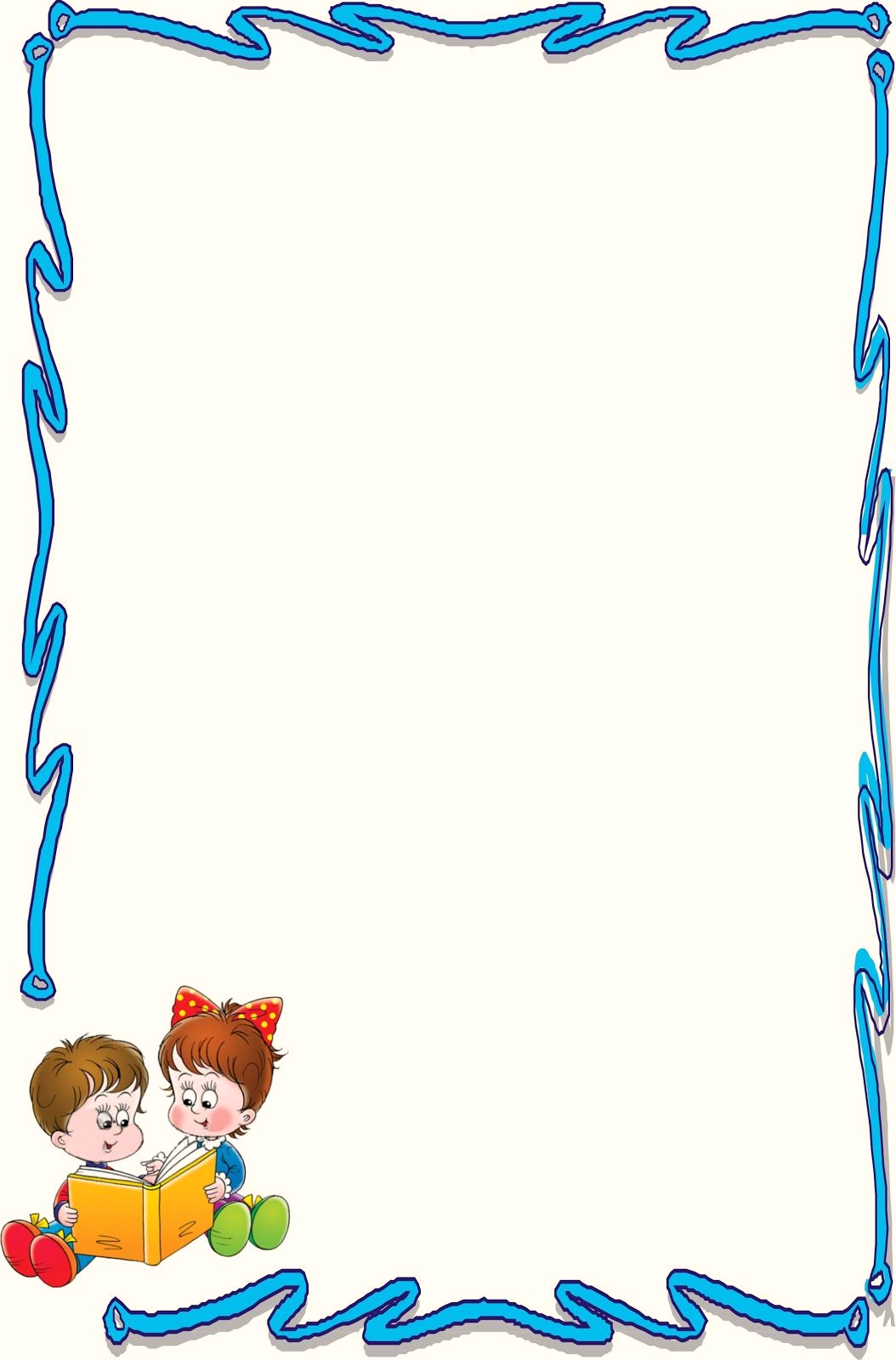 Кто должен осуществлять подготовку ребенка к школе?Педагогам часто приходится слышать вопрос: кто же должен осуществлять подготовку ребёнка к школьному обучению, кто отвечает за успешное обучение в начальных классах — родители, воспитатели детского сада и учителя, школа?Родители дошкольников, посещающих детские сады, часто рассчитывают на то, что дети будут подготовлены к школе силами воспитателей.Действительно, специально организованные занятия помогают детям подготовиться к школе, но без помощи родителей такая подготовка не будет качественной.Опыт показывает, что никакое самое хорошее детское учреждение - ни детский сад, ни начальная школа - не могут полностью заменить семью, семейное воспитание. В дошкольном учреждении детям прививают многие полезные навыки, учат рисованию, счёту, письму и чтению. Но если занятиями ребёнка не интересуются в семье, не придают им должного значения, не поощряют усердия и прилежания, ребёнок тоже начинает относиться к ним пренебрежительно, не стремится работать лучше, исправлять свои ошибки, преодолевать трудности в работе. Некоторых детей такое невнимание родителей глубоко обижает, они перестают быть искренними и откровенными. Наоборот, интерес родителей к делам дошкольника и первоклассника придаёт особое значение всем достижениям ребёнка. Помощь в преодолении трудностей, возникающих при выполнении любого рода занятий, принимается всегда с благодарностью и способствует близости родителей и детей.Правила создания позитивной обстановки в обучении:Дошкольник учится в игре, где активно и равноправно участвуют родители.Обучение требует систематичности: 10-15 минут каждый день дадут больший результат, чем час-два в выходные дни.Необходимо учитывать принцип «от простого к сложному», то есть нельзя сразу научить ребёнка всему, что вы знаете и умеете, каждый новый элемент добавляется постепенно, когда предыдущие знания, умения уже усвоены. Если ребёнок отвечает неуверенно, то вернитесь к простым заданиям, играм, изменяя их содержание, но оставляя цель.Например: учите распознавать и называть цвета. Когда один цвет усвоен, добавляется новый, а прежний закрепляется в игре «Чего не стало?».Не забывайте оценивать успехи, а при неудачах одобряйте действия ребёнка словами: «Если бы ты сделал так (показ, объяснение), то было бы ещё лучше».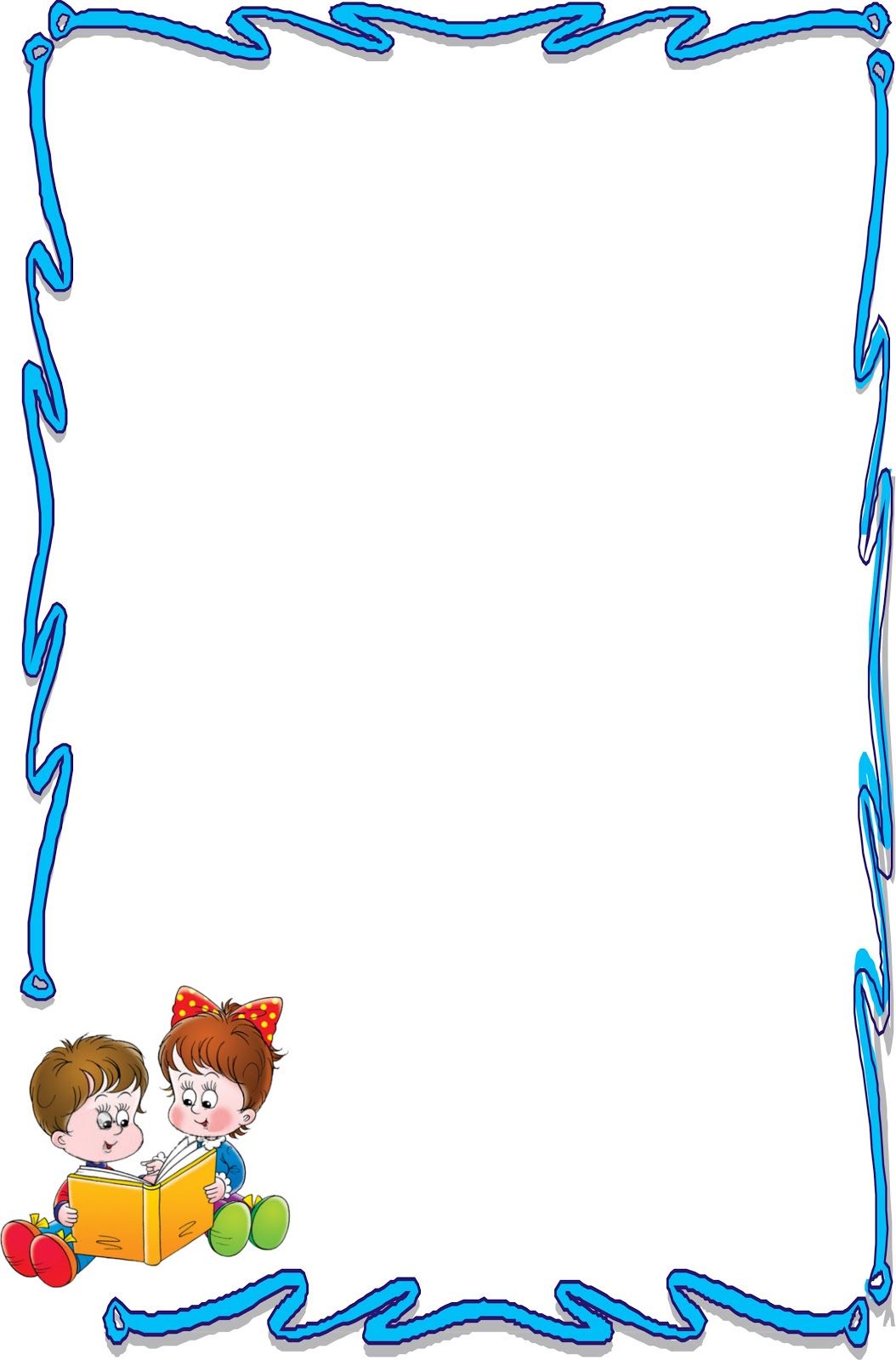 Старайтесь не создавать у ребёнка впечатления, что занятия и игры с ним являются смыслом вашей жизни, поэтому играйте с малышом, например, во время приготовления ужина на кухне («Чего не стало?», «Что изменилось?»), по дороге в детский сад, в машине, в автобусе («Слова-города» и др.).Дети эмоционально отзывчивы, поэтому если взрослому не хочется играть в какую-то игру или он плохо себя чувствует, то лучше отложить занятие. С плохим настроением, через силу не играйте с ребёнком. Пользы это не принесёт. Игровое общение должно быть интересным и для ребенка, и для взрослого. В этом случае создаётся положительная атмосфера для усвоения и развития.Можно смело сказать: первостепенную роль в готовности ребёнка к обучению играет запас знаний, который он с помощью взрослых и самостоятельно приобрёл за первые 6-7 лет своей жизни.Развивайте наблюдательность. Наблюдения обогащают ребёнка верными, яркими образами окружающей действительности., служат основой формирования представлений и понятий. Наблюдение является основой мышления школьников. В процессе наблюдения и отчёта о наблюдениях развивается речь детей.Как организовать подготовку ребенка к школе?Подготовку к школе нужно организовать как непродолжительные приятные для ребёнка занятия.Разнообразные игры, рисование, лепка, конструирование, прослушивание и пересказ, проигрывание сказок, пение - всё это прекрасная подготовка к школе. Можно вводить непродолжительные занятия по книгам (сейчас в продаже большой выбор пособий для детей), но, занимаясь, побуждайте ребёнка думать, объясняя свои выводы.Никогда не ругайте ребёнка во время занятий. Если у ребёнка что-то не получается или он чего-то не понимает, поставьте задачу, решая которую, ребёнок усвоит материал. Искусство и трудность для взрослого - не словами объяснять ребёнку материал, а придумывать такие задания, выполняя которые, ребёнок понимал бы, что к чему. Если ребёнок не понимает что-то, чаще всего - это ошибки взрослого (неправильное объяснение материала).Помните, ребёнок 5-6 лет не может работать долго, 15-20 минут - вот предел, а потом он должен отвлечься. Играя с ребёнком, выполняя упражнения, не слишком утомляйте его. Следите за его реакцией и либо меняйте ход занятия, либо дайте ребенку отдохнуть.Проявляйте положительный интерес к занятиям ребёнка, расспрашивайте его, что он делал, что узнал, как он узнал, что ему понравилось.Важно привить ребёнку веру в свои силы. Хвалите его, ни в коем случае не ругайте за допущенные ошибки, а только показывайте, как их исправить, как улучшить результат, поощряйте поиск решения.Стимулируйте интерес ребёнка к окружающему миру. Задавайте ребёнку вопросы, приучайте его рассказывать о своих впечатлениях, об увиденном. Организовывайте коллективные игры детей, в которых есть активное речевое общение.Не старайтесь «натренировывать» ребёнка на выполнении заданий, а организовывайте работу так, чтобы ребёнок понял способ решения задания. Работайте над пониманием материала, а не только над его запоминанием, скоростью ответов, действий. Развивайте образные представления ребёнка. Этому способствует конструирование, изобразительная деятельность, слушание и пересказ сказок, сочинение сказок.Чтобы ребёнок легко усваивал школьный материал, у него должна быть сформирована способность строить образные представления. Эта способность развивается в дошкольном возрасте при рисовании, конструировании, прослушивании сказок и пересказе их.Для развития навыков общения полезны ролевые игры, разыгрывание спектаклей.Для развития инициативы у ребёнка давайте ему в игре роль лидера (капитана корабля, мамы, учителя, врача).https://kladraz.ru/